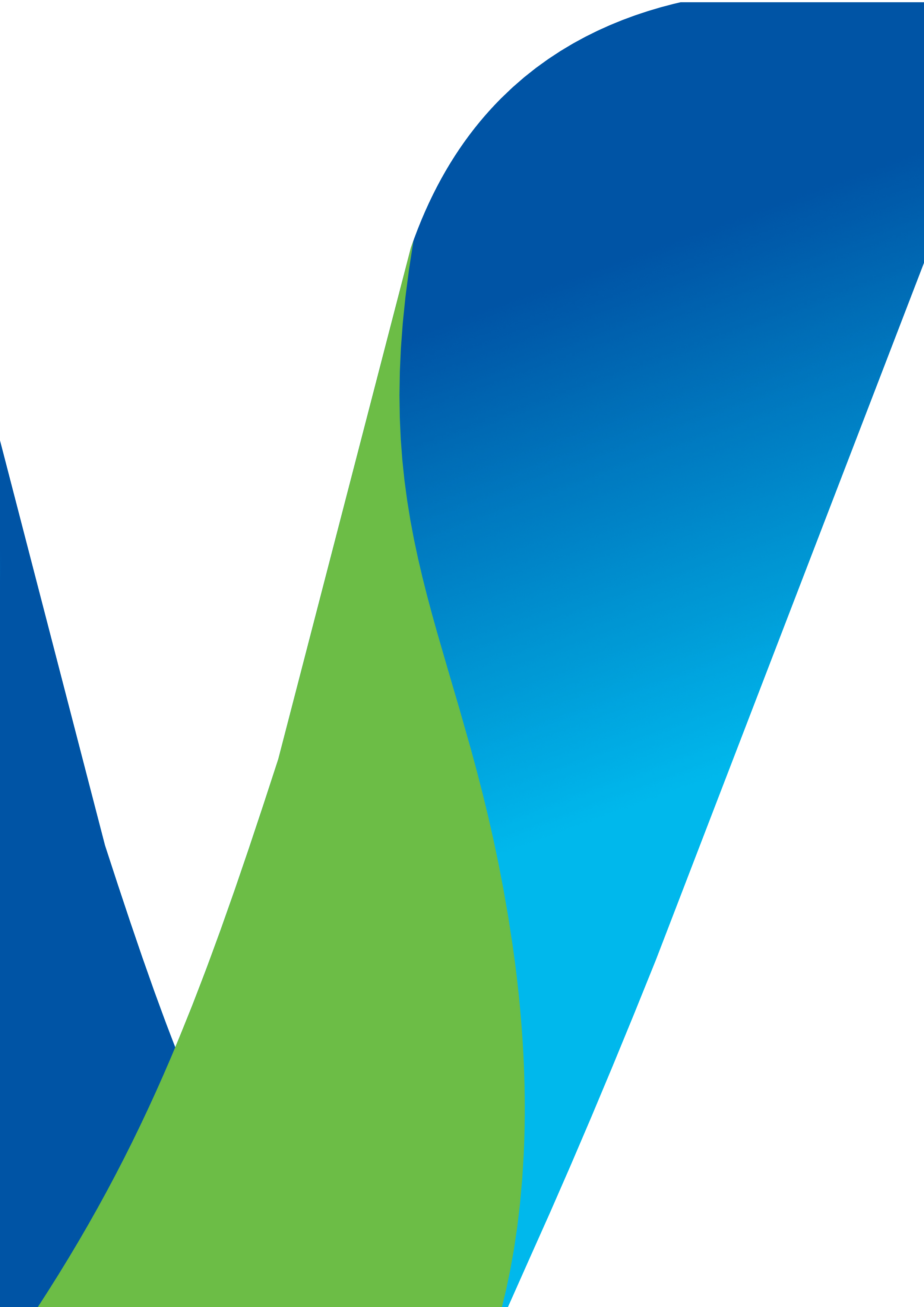 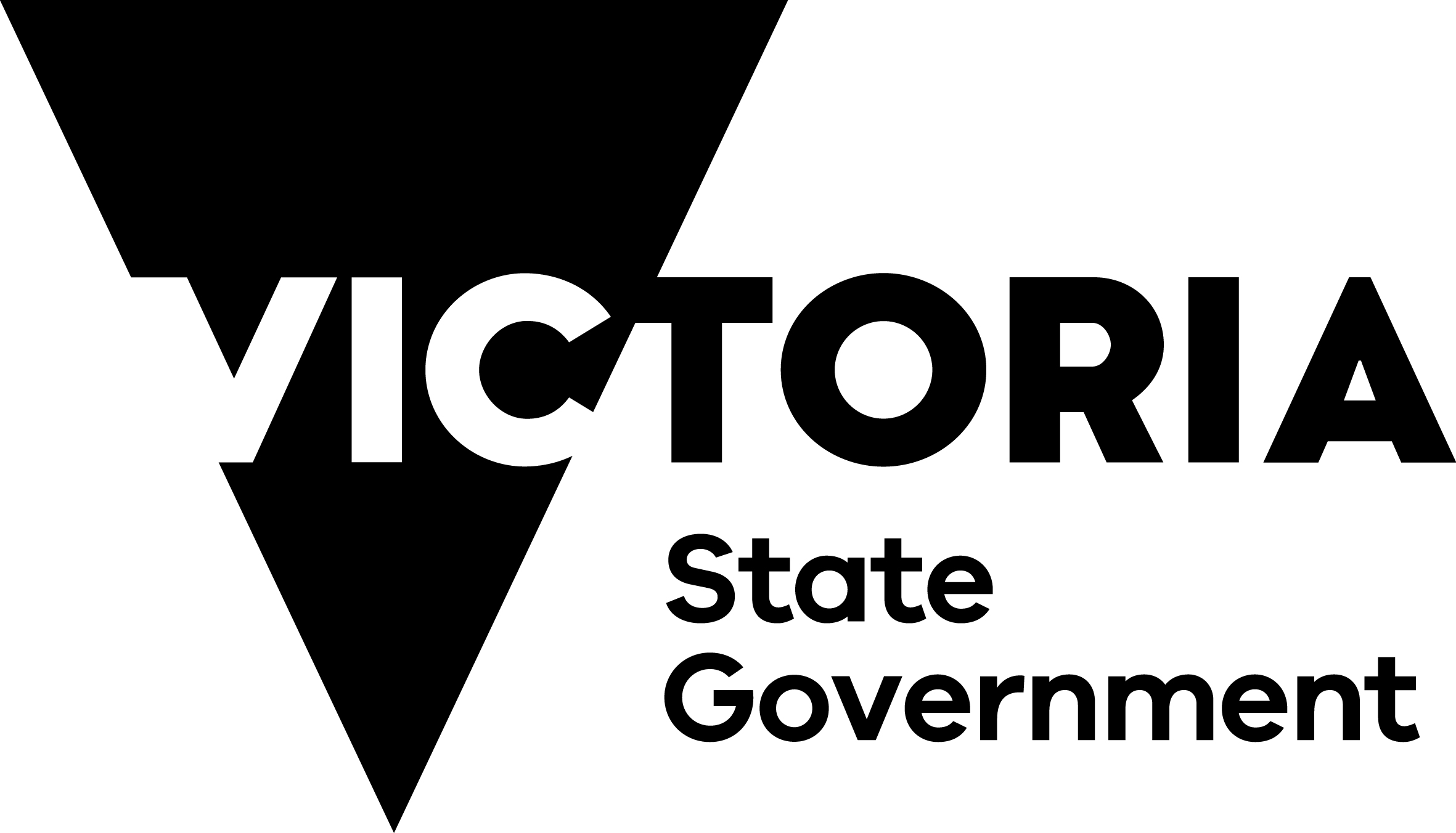 Project Overview How much funding is the applicant seeking for the activity? $____________________ Project Duration (in months): _____ Nominate all the health services to be included in this project, (GRICS encourages collaborative projects where viable):Identify tumour stream(s) to be included in this project:Indicate which Victorian Integrated Cancer Services (VICS) Priority areas(s) will be addressed in this project: Outline how your project relates to a local health service priority area(s):    Please list the project team: (add additional rows as required)Project PlanNote:                                                                                                                                                                          The project plan is intended to inform the grant assessment panel about the full detail of your proposed initiative and will determine if your application will be funded.Project Title (up to 50 words)Project Commencement DateInsert textProject Completion DateInsert textScope List health services/sites involved, any inclusion or exclusion criteria.Insert textProject Background (up to 500 words)Provide a background to your project, ie problem definition and describe how the problem affects the organisation/patients/staff.  Describe the performance gap you are trying to address or the risk you are minimising and use data as evidence to demonstrate need.Insert textObjectivesDescribe what you want to achieve. Articulate how the project will improve patient experience of care and how the health service will benefit from the project.Insert textProject Methodology (up to 1,000 words)Describe how you will implement the project and what methods you will use.  Demonstrate how the project will be delivered within the project timelines and within the allocated resources.Insert textEvaluation StrategyIdentify how the outcomes of the project will be measured and describe what successful implementation looks like. Insert textSustainabilityWhat is your strategy to sustain the project beyond the planned timeframe? (note: in most cases a business case is not an acceptable strategy for demonstrating sustainability)Insert textGovernance Arrangements List relevant committee meetings/TOR, Identify key stakeholders Insert textProject Milestones, Deliverables and Timeframes It is expected that all projects will report on progress against milestones, risk and targets at 3 months, 6 months and at the completion of the project. In the event a project runs for 18 months, a report will be due at 3 ,6, 12 and 18 months. A final written report must always include an acquittal financial statement. Please identify and list realistic milestones in the boxes provided below. These will be used to measure your project progress. Each milestone should be clear and succinct. Include milestones for ethics approvals and staff appointments where relevant.Should the application be successful, these milestones will be included in the funding contract between Latrobe Regional Health (as the host agency) and the Applicant. Identify the milestones to be achieved in each progress phase. Milestones first 3 months Please list the milestones Milestones first 6 months  Please list the milestones Mile Milestones first 12 months (note: for projects that are 18 months only) Please list the milestones Milestones – Final Report at completion of project, ensure full financial acquittal at this stage.      Please list the milestones Proposed Budget and Project Resources Detail budget/resource requirements to fulfil project (please add additional rows as needed)Identify and Address Key Project RisksProvide information regarding your key project risks and how you intend to manage these (please add additional rows as needed)Project Communication PlanProvide a brief outline of specific communication activities, target audience and key messages using the proforma below.Project Gantt Chart Fill in the table identifying relevant project activities and block out timelines using shading as shown.There is no limit to the number of applications per health service, however applicants must ensure projects align with local priorities and are supported by Executive Management.All final grant applications are due for submission to GRICS by 5PM EST 21 July 2023 via grics@lrh.com.au Successful applicants will be notified via email.Approval and Sign-OffProject Lead Name:Lead Organisation Name:Eligible organisations for funding support people affected by cancer (including carers) in the GRICS catchment, have an ABN or are Incorporated Indicate your Organisation Type (TICK):Public or not for profit health services:Eligible organisations for funding support people affected by cancer (including carers) in the GRICS catchment, have an ABN or are Incorporated Indicate your Organisation Type (TICK):Community Health ServiceEligible organisations for funding support people affected by cancer (including carers) in the GRICS catchment, have an ABN or are Incorporated Indicate your Organisation Type (TICK):Aboriginal Controlled Health OrgnaisationEligible organisations for funding support people affected by cancer (including carers) in the GRICS catchment, have an ABN or are Incorporated Indicate your Organisation Type (TICK):Non-profit organisations or peak bodies: Contact Email:Contact Phone Number:Organisations:BreastCentral Nervous SystemColorectalEndocrine/ThyroidGenitourinaryGynaecologyHaematologyHead & NeckLungSkin/MelanomaUpper GIAllOther (please specify):Other (please specify):Other (please specify):Improve equity of access to high quality cancer careImprove equity of access to high quality cancer careImprove adoption of quality cancer care closer to homeIncrease alignment with the Multidisciplinary Meeting Quality FrameworkAddress the needs of the elderly in routine cancer careSupport the effective implementation of the Optimal Care Pathways (OCPs)Support the effective implementation of the Optimal Care Pathways (OCPs)Implement the Aboriginal and Torres Strait Islander OCPAddress variation in quality and timeliness of cancer careMonitor and communicate alignment with OCPsImprove well-being and support for all Victorians affected by cancerImprove well-being and support for all Victorians affected by cancerFacilitate high quality supportive careFacilitate high quality survivorship careAddress variation in palliative care referrals and advance care planningRoleNamePosition held at health serviceProject LeadExperience and capacity to undertake project:Experience and capacity to undertake project:Experience and capacity to undertake project:Clinical LeadExperience and capacity to undertake project:Experience and capacity to undertake project:Experience and capacity to undertake project:Team memberExperience and capacity to undertake project:Experience and capacity to undertake project:Experience and capacity to undertake project:Proposed budgetCostIn-KindStaff resources (specify EFT, classification etc)$Other (please specify budget for each item)$Total budget$RiskControls
(strategies for mitigating risk)Likelihood
(almost certain, likely, possible,
 unlikely, rare)Consequence 
(severe, major, moderate,
minor, negligible)Communication activityTasksKey messagesTarget audienceTarget completion dateResponsibilityWeekWeek1234567Week Beginning (date)Week Beginning (date)July 5July 12ActivityActivity1Eg. Project plan completed23456789Print nameSignatureDateProject Lead:Head of Department:Executive Project Sponsor: